Б О Й О Р О Ҡ		                                     	         РАСПОРЯЖЕНИЕ«16» ноябрь  2020 й.	                № 84                       «16» ноября 2020 г.«О создании комиссии по проведению аукциона на право заключения договора аренды муниципального имущества  сельского поселения Нижнеташлинский сельсовет муниципального района Шаранский район»    В соответствии с Правилами проведения конкурсов или аукционов на право  заключения договоров аренды, договоров  безвозмездного пользования, договоров доверительного управления имуществом, иных договоров, предусматривающих переход прав в отношении государственного или муниципального имущества, утвержденными приказом Федеральной антимонопольной службы Российской Федерации от 10.02.2010г. № 67,          1. Создать комиссию по проведению аукциона на право заключения договора аренды муниципального имущества сельского поселения Нижнеташлинский сельсовет муниципального района Шаранский район в следующем составе:Председатель комиссии – Гарифуллина Г.С. - глава сельского поселения Нижнеташлинский сельсовет муниципального района Шаранский район.Члены комиссии:          Муфтахова Э.Я. –председатель КУС Минземимущества  Республики Башкортостан по Шаранскому району;Синагатуллина Л.В. – главный специалист – эксперт КУС Минземимущества Республики Башкортостан по Шаранскому району;Шакирова Р.З. – управляющий делами Администрации сельского поселения Нижнеташлинский сельсовет муниципального района Шаранский район;Насибуллина И.И. – депутат избирательного округа № 6;2. Контроль за исполнением настоящего распоряжения оставляю за собой. Глава сельского поселения                       Гарифуллина Г.С.              Башкортостан Республикаһы    Шаран районы  Муниципаль районының  Түбәнге Ташлы  ауыл Советы ауыл         биләмәһе хакимиәте башлыãы   Тубән Ташлы ауылы, тел.(34769) 2-51-49    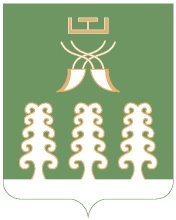 Глава сельского поселения         Нижнеташлинский сельсоветМуниципального района    Шаранский район  Республики Башкортостанс. Нижние Ташлы, тел.(34769) 2-51-49  